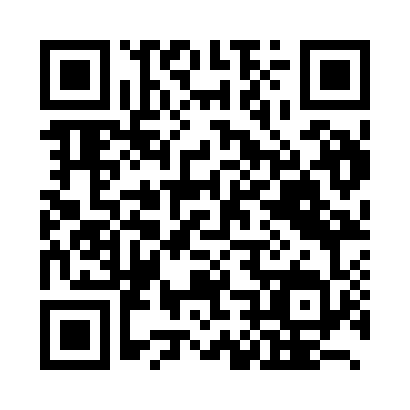 Prayer times for Shari, JapanMon 1 Apr 2024 - Tue 30 Apr 2024High Latitude Method: NonePrayer Calculation Method: Muslim World LeagueAsar Calculation Method: ShafiPrayer times provided by https://www.salahtimes.comDateDayFajrSunriseDhuhrAsrMaghribIsha1Mon3:235:0311:253:005:487:222Tue3:215:0111:253:005:497:233Wed3:194:5911:253:015:517:254Thu3:174:5711:243:015:527:265Fri3:154:5611:243:025:537:286Sat3:134:5411:243:025:547:297Sun3:114:5211:233:035:557:318Mon3:084:5011:233:035:577:329Tue3:064:4911:233:045:587:3410Wed3:044:4711:233:045:597:3611Thu3:024:4511:223:056:007:3712Fri3:004:4311:223:056:027:3913Sat2:584:4211:223:066:037:4014Sun2:564:4011:223:066:047:4215Mon2:534:3811:213:076:057:4416Tue2:514:3711:213:076:067:4517Wed2:494:3511:213:086:087:4718Thu2:474:3311:213:086:097:4919Fri2:454:3211:203:086:107:5020Sat2:434:3011:203:096:117:5221Sun2:414:2811:203:096:127:5422Mon2:384:2711:203:106:147:5523Tue2:364:2511:203:106:157:5724Wed2:344:2411:193:116:167:5925Thu2:324:2211:193:116:178:0026Fri2:304:2111:193:116:188:0227Sat2:284:1911:193:126:208:0428Sun2:264:1811:193:126:218:0629Mon2:244:1611:193:136:228:0730Tue2:214:1511:193:136:238:09